č.j . 26578/14-OŘ HKRDÍL 1POŽADAVKY A PODMÍNKY PRO ZPRACOVÁNÍ NABÍDKYČást 2POKYNY PRO DODAVATELE Trať 024 Ústí nad Orlicí - Lichkov,úsek Ústí nad Orlicí - LetohradProjekt stavby a výkon autorského dozoru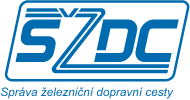 SPRÁVA ŽELEZNIČNÍ DOPRAVNÍ CESTY, STÁTNÍ ORGANIZACE OBSAHOBSAH	21	ÚVODNÍ USTANOVENÍ	32	IDENTIFIKAČNÍ ÚDAJE ZADAVATELE	33	KONTAKTNÍ ÚDAJE PRO DODATEČNÉ INFORMACE K ZADÁVACÍM PODMÍNKÁM	44	ÚČEL A PŘEDMĚT PLNĚNÍ VEŘEJNÉ ZAKÁZKY	45	ZDROJE FINANCOVÁNÍ	56	DODATEČNÉ INFORMACE K ZADÁVACÍM PODMÍNKÁM	57	ZMĚNY ZADÁVACÍCH PODMÍNEK	68	OBSAH ZADÁVACÍ DOKUMENTACE	69	POŽADAVKY ZADAVATELE NA KVALIFIKACI	610	DALŠÍ INFORMACE/DOKUMENTY PŘEDKLÁDANÉ DODAVATELEM	1511	PROHLÍDKA MÍSTA PLNĚNÍ STAVBY (STAVENIŠTĚ)	1712	JAZYK NABÍDEK	1713	OBSAH A PODÁVÁNÍ NABÍDEK	1714	POŽADAVKY NA ZPRACOVÁNÍ NABÍDKOVÉ CENY	1915	DOBA PLATNOSTI NABÍDEK - ZADÁVACÍ LHŮTA	1916	JISTOTA	1917	VARIANTY NABÍDKY	2018	ZPRACOVÁNÍ A PODPIS NABÍDEK	2019	OTEVÍRÁNÍ OBÁLEK S NABÍDKAMI	2120	DŮVĚRNOST ZADÁVACÍHO ŘÍZENÍ	2121	POSOUZENÍ NABÍDEK	2122	KRITÉRIA PRO HODNOCENÍ NABÍDEK	2123	ZRUŠENÍ ZADÁVACÍHO ŘÍZENÍ	2224	UZAVŘENÍ SMLOUVY	2225	PŘÍLOHY TĚCHTO POKYNŮ	22ÚVODNÍ USTANOVENÍZadávací řízení této veřejné zakázky a všechny navazující právní vztahy se řídí právem České republiky, zejména zákonem č. 137/2006 Sb., o veřejných zakázkách, ve znění pozdějších předpisů, (dále jen „ZVZ“) a dalšími právními předpisy. Podáním své nabídky uchazeč zcela a bez výhrad akceptuje zadávací podmínky této veřejné zakázky. Zadavatel zadává tuto veřejnou zakázku v souvislosti s výkonem relevantní činnosti ve smyslu ustanovení § 4 odst. 1 písm. f) ZVZ. V souladu s ustanovením § 2 odst. 7 ZVZ postupuje při zadávání této veřejné zakázky podle ustanovení ZVZ vztahujících se na sektorového zadavatele.Od uchazečů o tuto veřejnou zakázku se očekává, že pečlivě prostudují a splní všechny pokyny, termíny a podmínky a vyplní všechny formuláře obsažené v zadávacích podmínkách této veřejné zakázky. Nedostatky v podání nabídek nebo v poskytnutí požadovaných informací nebo dokumentace, které nebudou splňovat zadávací podmínky obsažené v oznámení o zakázce a dále specifikované v zadávací dokumentaci, budou mít podle okolností za následek vyřazení nabídky a vyloučení uchazeče ze zadávacího řízení této veřejné zakázky.Článek 12 těchto Pokynů pro dodavatele (dále jen „Pokyny“) stanoví jazyk podávaných nabídek. Soubor dokumentů tvořících zadávací podmínky je psán v českém jazyce.Dodavatelé podají svoji nabídku na celý předmět plnění této veřejné zakázky, jak je požadováno v zadávací dokumentaci této veřejné zakázky. Nabídky na realizaci části předmětu plnění této veřejné zakázky nebudou splňovat zadávací podmínky této veřejné zakázky. Pro vyloučení pochybností zadavatel uvádí, že tato veřejná zakázka není dělena na části ve smyslu ust. § 98 ZVZ.Dodavatelé nesou veškeré náklady spojené s účastí v zadávacím řízení této veřejné zakázky a zadavatel nebude v žádném případě zodpovědný za tyto náklady, bez ohledu na průběh a výsledek zadávacího řízení. Zadavatel nebude odpovědný a ani nebude hradit žádné výdaje nebo ztráty, které mohou dodavateli vzniknout v souvislosti s návštěvami a průzkumem místa budoucí stavby nebo v souvislosti s jakýmikoliv dalšími aspekty zadávacího řízení.IDENTIFIKAČNÍ ÚDAJE ZADAVATELESpráva železniční dopravní cesty, státní organizacesídlo: Praha 1, Nové Město, Dlážděná 1003/7, PSČ 110 00	zapsaná v obchodní rejstříku vedeném Městským soudem v Praze, oddíl A, vložka 48384IČO: 70994234DIČ: CZ70994234			Organizační jednotka:   Oblastní ředitelství Hradec Králové, U Fotochemy 259, Hradec Králové, PSČ 501 01zastoupená: 	Ing. Vladimírem Filipem,  ředitelem Oblastního ředitelství Hradec KrálovéKONTAKTNÍ ÚDAJE PRO DODATEČNÉ INFORMACE K ZADÁVACÍM PODMÍNKÁM3.1.      	Dodavatel je povinen podávat veškeré své písemné žádosti o dodatečné informace k zadávacím podmínkám osobně, poštou, e-mailem nebo faxem nebo dalšími prostředky komunikace upravenými v § 148 ZVZ na následující kontaktní adresu:Správa železniční dopravní cesty, státní organizaceOblastní ředitelství Hradec Králové, U Fotochemy 259, Hradec Králové, PSČ 501 01Kontaktní osoby:  Ing. Jan Pohanka,  telefon: 602 173 759,  e-mail: ORHKRzvz@szdc.czÚČEL A PŘEDMĚT PLNĚNÍ VEŘEJNÉ ZAKÁZKY4.1       	Účel veřejné zakázkyÚčelem zakázky je zlepšení jízdního komfortu, odstranění propadů rychlosti se zkrácením jízdních dob, zvýšení bezpečnosti na železničních přejezdech, úpravy v železničních stanicích a zastávkách pro současné a výhledové požadavky objednavatelů osobní dopravy, zlepšení komfortu cestujících zřízením nových nástupištních přístřešků.        Předmět plnění veřejné zakázkyZpracování projektu stavby a výkon autorského dozoru projektanta při realizaci stavby „Trať 024 Ústí nad Orlicí - Lichkov, úsek Ústí nad Orlicí - Letohrad“.Zpracování projektu stavby (dále jen P) bude zhotoveno v dílčích etapách včetně dokladů potřebných pro stavební povolení, zahájení realizace stavby (případných změn), zpracování dokumentů koordinátor BOZP pro stavby železnice dle z.č. 309/2006 Sb. v rozsahu Specifikace činnosti koordinátora BOZP (viz Zadávací dokumentace Díl 2 Část 1 Příloha č. 9) a zajištění autorského dozoru v rozsahu Specifikace rozsahu autorského dozoru (viz Zadávací dokumentace Díl 2 Část 1 Příloha č. 9).Zhotovitel P zajistí zpracování a předání podkladů objednateli pro zadávací řízení na realizaci stavby v potřebném množství a podobě (zvláštní technické podmínky a výkazy výměr).Zhotovitel P zajistí zpracování žádostí o potřebná stavební povolení, včetně všech vyžadovaných podkladů a příloh.Předmětem díla není zajištění vydání pravomocného stavebního povolení.Zhotovitel zajistí certifikát  o shodě vydaný notifikovanou osobou pro subsystémy řízení a zabezpečení, energie a infrastrukturu  v souladu se směrnicemi Evropské komise a Rady o interoperabilitě konvenčního železničního systému  a vydá objednateli ES prohlášení o shodě pro jednotlivé subsystémy, jehož přílohou bude kopie certifikátu o shodě, pokud je zapotřebí.Projekt stavby bude splňovat požadavky zák.č. 183/2006 Sb. a jeho prováděcích vyhlášek, zejména vyhl.č. 146/2008 Sb., vše v platném znění. Dále bude respektovat směrnice GŘ SŽDC č. 11/2006 a č.16/2005, vyhl. 230/2012 Sb. a  požadavky na interoperabilitu trati. Zadání projektu stavby je pokračováním v přípravě předmětné stavby dle předchozího projekčního stupně - Záměru projektu.Zhotovitel P zajistí potřebnou spolupráci na žádosti o zařazení stavby do spolufinancování z prostředků EU – fondu OPD.Bližší specifikace předmětu plnění veřejné zakázky je upravena v dalších částech zadávací dokumentace.      	Klasifikace předmětu veřejné zakázkykód CPV 71322000-1 Technické projekty pro provádění stavebně inženýrských pracíkód CPV 71251000-2 Architektonické služby a stavební dozorZávaznost požadavků zadavateleInformace a údaje uvedené v zadávací dokumentaci této veřejné zakázky vymezují závazné požadavky zadavatele na plnění veřejné zakázky. Tyto požadavky je uchazeč povinen plně a bezvýhradně respektovat při zpracování své nabídky. Neakceptování požadavků zadavatele uvedených v zadávací dokumentaci této veřejné zakázky či změny obchodních nebo technických podmínek budou považovány za nesplnění zadávacích podmínek s následkem vyloučení uchazeče z další účasti v zadávacím řízení. V případě, že zadávací podmínky této veřejné zakázky obsahují odkazy na obchodní firmy, názvy nebo jména a příjmení, specifická označení výrobků a služeb, která platí pro určitého podnikatele (osobu) za příznačná, umožňuje zadavatel použití i jiných, kvalitativně a technicky obdobných řešení, které naplní zadavatelem požadovanou funkcionalitu (byť jiným způsobem).ZDROJE FINANCOVÁNÍ5.1      	Předpokládá se spolufinancování této veřejné zakázky jak z prostředků České republiky - Státního fondu dopravní infrastruktury, tak i z prostředků Evropské unie - Fondu soudržnosti v rámci Operačního programu Doprava na léta 2007 – 2013. Dodavatel je povinen umožnit osobám oprávněným k výkonu kontroly projektu, z něhož je zakázka hrazena, provést kontrolu dokladů souvisejících s plněním zakázky, vyplývající ze zákona č.320/2001 Sb.  Konečným příjemcem prostředků ze zdrojů uvedených v článku 5.1 těchto Pokynů je Správa železniční dopravní cesty, státní organizace se sídlem Praha 1, Nové Město, Dlážděná 1003/7, PSČ 110 00 (zadavatel).Předpokládaná hodnota zakázky činí 15 000 000 Kč (bez DPH).DODATEČNÉ INFORMACE K ZADÁVACÍM PODMÍNKÁM6.1      	Dodavatel je oprávněn v souladu s ustanovením § 49 ZVZ, podávat písemné žádosti o dodatečné informace k zadávacím podmínkám. Písemná žádost musí být zadavateli doručena nejpozději 6 pracovních dnů před uplynutím lhůty pro podání nabídek. Zástupce zadavatele, resp. zadavatel, odešle dodatečné informace k zadávacím podmínkám, případně související dokumenty, nejpozději do 4 pracovních dnů po doručení žádosti dodavatele.Dodatečné informace k zadávacím podmínkám včetně přesného znění žádosti odešle zadavatel současně všem dodavatelům, kteří požádali o poskytnutí zadávací dokumentace nebo kterým byla zadávací dokumentace poskytnuta. Zadavatel nebude uvádět identifikační údaje žadatelů, kteří žádosti podali. Zadavatel bude dále postupovat dle § 49 odst. 3 ZVZ.ZMĚNY ZADÁVACÍCH PODMÍNEK Zadavatel si vyhrazuje právo dodatečně změnit či doplnit zadávací podmínky této veřejné zakázky.7.2      	Každé doplnění / každá změna zadávacích podmínek této veřejné zakázky bude tvořit jejich součást a její písemné vyhotovení bude odesláno současně všem dodavatelům, kteří požádali o poskytnutí zadávací dokumentace nebo kterým byla zadávací dokumentace poskytnuta a uveřejněno způsobem dle § 49 ZVZ. Každé doplnění / každá změna zadávacích podmínek této veřejné zakázky, bude vydána zadavatelem, resp. zástupcem zadavatele, ve formě dodatku k těmto zadávacím podmínkám.OBSAH ZADÁVACÍ DOKUMENTACEZadávací dokumentace obsahuje následující dokumenty a musí být chápána v souvislosti s jakýmikoliv dodatky, vydanými v souladu s článkem 6 a 7 těchto Pokynů:DÍL 1		POŽADAVKY A PODMÍNKY PRO ZPRACOVÁNÍ NABÍDKYČást 1		Oznámení o zakázceČást 2		Pokyny pro dodavateleDÍL 2		ZÁVAZNÝ VZOR SMLOUVY VČETNĚ PŘÍLOHDÍL 3		VÝCHOZÍ PODKLADY PŘEDÁVANÉ ZADAVATELEMZadavatel umožňuje dodavateli přístup ke všem svým interním předpisům následujícím způsobem: http://www.tudc.cz/index.php/cs/dokumenty/tskDodavatelé jsou zcela odpovědni za dostatečně pečlivé prostudování zadávací dokumentace této veřejné zakázky, jakýchkoliv dodatků k zadávací dokumentaci nebo jejích změn vydaných během lhůty pro podání nabídek, a za získání spolehlivých informací ve vztahu k jakýmkoliv a všem podmínkám a povinnostem, které mohou jakýmkoliv způsobem ovlivnit cenu a správnost nabídky.POŽADAVKY ZADAVATELE NA KVALIFIKACIDodavatelé jsou povinni prokázat splnění kvalifikace v souladu s ust. § 63 a násl. ZVZ za podmínek stanovených v oznámení o zakázce a upřesněných v těchto Pokynech. Prokázání splnění kvalifikace bude posuzováno podle § 64 odst. 7 ZVZ ve spojení s § 59 ZVZ. V souladu s § 59 odst. 4 ZVZ může zadavatel, resp. jím ustanovená komise, po dodavateli požadovat, aby písemně objasnil předložené informace či doklady nebo předložil další informace či doklady prokazující splnění kvalifikace. Dodavatel je povinen splnit tuto povinnost v přiměřené lhůtě stanovené zadavatelem. Nesplnění této povinnosti ze strany dodavatele ve lhůtě stanovené zadavatelem bude považováno za nesplnění kvalifikace.Dodavatel, který nesplní kvalifikaci v požadovaném rozsahu, bude zadavatelem vyloučen z účasti v zadávacím řízení. Pro vyloučení všech pochybností zadavatel uvádí, že dodavatelé v nabídkách předkládají prosté kopie dokladů prokazujících splnění kvalifikace. Doklady prokazující splnění základních kvalifikačních předpokladů a výpis z obchodního rejstříku nesmějí být ke dni podání nabídky starší 90 dnů.Prokázání splnění základních kvalifikačních předpokladů:Zadavatel požaduje ve smyslu § 63 odst. 2 a 3 ZVZ prokázání splnění základních kvalifikačních předpokladů podle § 53 odst.1 ZVZ, a to způsobem dle § 53 odst. 3 ZVZ.Základní kvalifikační předpoklady dle § 53 odst. 1 ZVZ splňuje dodavatel, a)	který nebyl pravomocně odsouzen pro trestný čin spáchaný ve prospěch organizované zločinecké skupiny, trestný čin účasti na organizované zločinecké skupině, legalizace výnosů z trestné činnosti, podílnictví, přijetí úplatku, podplacení, nepřímého úplatkářství, podvodu, úvěrového podvodu, včetně případů, kdy jde o přípravu nebo pokus nebo účastenství na takovém trestném činu, nebo došlo k zahlazení odsouzení za spáchání takového trestného činu; jde-li o právnickou osobu, musí tento předpoklad splňovat jak tato právnická osoba, tak její statutární orgán nebo každý člen statutárního orgánu a je-li statutárním orgánem dodavatele či členem statutárního orgánu dodavatele právnická osoba, musí tento předpoklad splňovat jak tato právnická osoba, tak její statutární orgán nebo každý člen statutárního orgánu této právnické osoby; podává-li nabídku zahraniční právnická osoba prostřednictvím své organizační složky, musí tento předpoklad splňovat vedle uvedených osob rovněž vedoucí této organizační složky; tento základní kvalifikační předpoklad musí dodavatel splňovat jak ve vztahu k území České republiky, tak k zemi svého sídla, místa podnikání či bydliště;b) 	který nebyl pravomocně odsouzen pro trestný čin, jehož skutková podstata souvisí s předmětem podnikání dodavatele podle zvláštních právních předpisů nebo došlo k zahlazení odsouzení za spáchání takového trestného činu; jde-li o právnickou osobu, musí tuto podmínku splňovat jak tato právnická osoba, tak její statutární orgán nebo každý člen statutárního orgánu a je-li statutárním orgánem dodavatele či členem statutárního orgánu dodavatele právnická osoba, musí tento předpoklad splňovat jak tato právnická osoba, tak její statutární orgán nebo každý člen statutárního orgánu této právnické osoby; podává-li nabídku zahraniční právnická osoba prostřednictvím své organizační složky, musí tento předpoklad splňovat vedle uvedených osob rovněž vedoucí této organizační složky; tento základní kvalifikační předpoklad musí dodavatele splňovat jak ve vztahu k území České republiky, tak k zemi svého sídla, místa podnikání či bydliště;c) 	který v posledních třech letech nenaplnil skutkovou podstatu jednání nekalé soutěže formou podplácení podle zvláštního právního předpisu;d) 	vůči jehož majetku neprobíhá nebo v posledních třech letech neproběhlo insolvenční řízení, v němž bylo vydáno rozhodnutí o úpadku nebo insolvenční návrh nebyl zamítnut proto, že majetek nepostačuje k úhradě nákladů insolvenčního řízení, nebo nebyl konkurz zrušen proto, že majetek byl zcela nepostačující nebo zavedena nucená správa podle zvláštních právních předpisů;e) 	který není v likvidaci; f)  	který nemá v evidenci daní zachyceny daňové nedoplatky, a to jak v České republice, tak v zemi sídla, místa podnikání či bydliště dodavatele; g) 	který nemá nedoplatek na pojistném a na penále na veřejné zdravotní pojištění, a to jak v České republice, tak v zemi sídla, místa podnikání či bydliště dodavatele; h) 	který nemá nedoplatek na pojistném a na penále na sociální zabezpečení a příspěvku na státní politiku zaměstnanosti, a to jak v České republice, tak v zemi sídla, místa podnikání či bydliště dodavatele;i)	který nebyl v posledních 3 letech pravomocně disciplinárně potrestán či mu nebylo pravomocně uloženo kárné opatření podle zvláštních právních předpisů, je-li podle § 54 písm. d) ZVZ požadováno prokázání odborné způsobilosti podle zvláštních právních předpisů; pokud dodavatel vykonává tuto činnost prostřednictvím odpovědného zástupce nebo jiné osoby odpovídající za činnost dodavatele, vztahuje se tento předpoklad na tyto osoby. Jinou osobou odpovídající za činnost uchazeče se tedy v případě předmětné veřejné zakázky rozumí všechny osoby, jejichž prostřednictvím uchazeč vykonává činnosti, které jsou předmětem prokázání odborné způsobilosti požadované zadavatelem v bodě 9.5 těchto Pokynů, jejichž doklady uchazeč předkládá ve své nabídce pro účely prokázání odborné způsobilosti obdobně jako dle § 54 písm. d) ZVZ;j)	který není veden v rejstříku osob se zákazem plnění veřejných zakázek;k)	kterému nebyla v posledních 3 letech pravomocně uložena pokuta za umožnění výkonu nelegální práce podle zvláštního právního předpisu.Způsob prokázání základních kvalifikačních předpokladůDodavatel v souladu s § 53 odst. 3 ZVZ předloží doklady, jimiž prokáže splnění základních kvalifikačních předpokladů dle § 53 odst. 1 ZVZ, a to v následujícím rozsahu:k prokázání kvalifikačního předpokladu podle § 53 odst. 1 písm. a) a b) ZVZ výpis z evidence Rejstříku trestů ČR, který nesmí být ke dni podání nabídky starší 90 dnů. Jde-li o právnickou osobu, musí tento předpoklad splňovat jak tato právnická osoba, tak všechny její statutární orgány (např. u s.r.o.) nebo každý člen statutárního orgánu (např. u a.s.), a je-li statutárním orgánem dodavatele či členem statutárního orgánu dodavatele právnická osoba, musí tento předpoklad splňovat jak tato právnická osoba, tak její statutární orgán nebo každý člen statutárního orgánu této právnické osoby; podává-li nabídku či žádost o účast zahraniční právnická osoba prostřednictvím své organizační složky, musí předpoklad podle tohoto písmene splňovat vedle uvedených osob rovněž vedoucí této organizační složky; tento základní kvalifikační předpoklad musí dodavatel splňovat jak ve vztahu k území České republiky, tak k zemi svého sídla, místa podnikání či bydliště;k prokázání kvalifikačního předpokladu podle § 53 odst. 1 písm. c), d) a e) ZVZ čestné prohlášení, které nesmí být ke dni podání nabídky starší 90 dnů a z kterého jednoznačně vyplývá splnění příslušného kvalifikačního předpokladu. Čestné prohlášení musí být podepsáno osobou oprávněnou jednat za dodavatele;k prokázání kvalifikačního předpokladu podle § 53 odst. 1 písm. f) ZVZ potvrzení příslušného finančního úřadu a ve vztahu ke spotřební dani čestné prohlášení, které nesmějí být ke dni podání nabídky starší 90 dnů. Čestné prohlášení musí být podepsáno osobou oprávněnou jednat za dodavatele;k prokázání kvalifikačního předpokladu podle § 53 odst. 1 písm. g) ZVZ čestné prohlášení které nesmí být ke dni podání nabídky starší 90 dnů a z kterého jednoznačně vyplývá splnění příslušného kvalifikačního předpokladu ve vztahu ke všem zdravotním pojišťovnám. Čestné prohlášení musí být podepsáno osobou oprávněnou jednat za dodavatele;k prokázání kvalifikačního předpokladu podle § 53 odst. 1 písm. h) ZVZ potvrzení od příslušného pracoviště správy sociálního zabezpečení, které nesmí být ke dni podání nabídky starší 90 dnů,k prokázání kvalifikačního předpokladu podle § 53 odst. 1 písm. i, j) a k) ZVZ čestné prohlášení, které nesmí být ke dni podání nabídky starší 90 dnů a z kterého jednoznačně vyplývá splnění příslušného kvalifikačního předpokladu. Čestné prohlášení musí být podepsáno osobou oprávněnou jednat za dodavatele.Vzor čestného prohlášení o splnění základních kvalifikačních předpokladů tvoří Přílohu č. 8 těchto Pokynů.Prokázání splnění profesních kvalifikačních předpokladů:Zadavatel požaduje předložení výpisu z obchodního rejstříku dodavatele, pokud je v něm zapsán, či výpis z jiné obdobné evidence, pokud je v ní zapsán.Zadavatel požaduje předložení dokladu o oprávnění k podnikání podle zvláštních právních předpisů v rozsahu odpovídajícím předmětu veřejné zakázky, zejména doklad prokazující příslušné živnostenské oprávnění či licenci. Dodavatel v souladu se zákonem č. 455/1991 Sb., ve znění pozdějších předpisů, prokazuje živnostenské oprávnění výpisem ze živnostenského rejstříku, případně do vydání výpisu ohlášením s prokázaným doručením živnostenskému úřadu (v případě ohlašovacích živností). Dodavatel předloží, že má k dispozici oprávnění k podnikání alespoň pro následující činnost: projektová činnost ve výstavběZadavatel požaduje předložení dokladu o autorizaci v rozsahu dle § 5 odst. 3 písm.  a), b), d), e), g) a i)  zákona č. 360/1992 Sb., o výkonu povolání autorizovaných architektů a o výkonu povolání autorizovaných inženýrů a techniků činných ve výstavbě, ve znění pozdějších předpisů.Zadavatel požaduje předložení úředního oprávnění pro ověřování výsledků zeměměřičských činností v rozsahu dle § 13 odst. 1 písm. a) a c) zákona č. 200/1994 Sb., o zeměměřičství a o změně a doplnění některých zákonů souvisejících s jeho zavedením.Zadavatel požaduje předložení autorizace ke zpracování dokumentace a posudku dle § 19 zák. č. 100/2001 Sb., o posuzování vlivů na životní prostředí, ve znění pozdějších předpisů.Zadavatel požaduje předložení osvědčení odborné způsobilosti koordinátora BOZP na staveništi podle § 14 zákona č. 309/2006 Sb., o zajištění dalších podmínek bezpečnosti a ochrany zdraví při práci a dle nařízení vlády č. 592/2006 Sb., dle § 6, 7, 8, potvrzující úspěšné vykonání zkoušky vydané firmou akreditovanou Ministerstvem práce a sociálních věcí (MPSV).Doklady upravující odbornou způsobilost musí osvědčit odbornou způsobilost samotného dodavatele (je-li fyzickou osobou) nebo jiné osoby, která bude pro dodavatele příslušnou činnost vykonávat (lze doložit u jednotlivých osob vedoucího personálu dle čl. 9.7 těchto Pokynů). Ekonomická a finanční způsobilost:Zadavatel požaduje předložení čestného prohlášení dodavatele o jeho ekonomické a finanční způsobilosti splnit veřejnou zakázku.Technické kvalifikační předpoklady:Zadavatel požaduje předložení seznamu významných ukončených služeb obdobného charakteru poskytnutých dodavatelem v posledních 3 letech. Za služby obdobného charakteru se pokládají projekční práce ve stupni projekt, tj. projektové dokumentace pro realizaci staveb drah ve smyslu § 5 odst. 1 a § 3 odst. 1 zák. č. 266/1994 Sb., o dráhách, ve znění pozdějších předpisů. V předmětném seznamu musí být uveden i rozsah a doba poskytnutí obdobných služeb. Přílohou tohoto seznamu musí být:osvědčení vydané veřejným zadavatelem, pokud byly služby poskytovány veřejnému zadavateli, neboosvědčení vydané jinou osobou, pokud byly služby poskytovány jiné osobě než veřejnému zadavateli, nebosmlouva s jinou osobou a doklad o uskutečnění plnění dodavatele, není-li současně možné osvědčení podle bodu ii od této osoby získat z důvodů spočívajících na její straně.Dokumenty dle bodů i, ii či iii výše musí být předloženy i v případě, že byla objednatelem Správa železniční dopravní cesty, státní organizace.Dodavatel přitom musí předloženými dokumenty (tedy seznamem významných služeb a dokumenty dle bodů i, ii či iii výše) prokázat, že v uvedeném období poskytl alespoň tři  služby v oblasti projektování staveb drah představující rekonstrukci, modernizaci nebo optimalizaci železniční tratě  ve stupni projekt (P).Celkový součet cen projektových prací za poslední 3 roky, za které byl dodavatel odpovědný (tj. podíl na zakázce), musí dosahovat minimálně 15 mil. Kč bez DPH, přičemž nejméně jedna služba musí dosahovat hodnoty nejméně 7 mil. Kč bez DPH. Skutečností rozhodnou pro počátek běhu tříleté lhůty je poslední den lhůty pro podání nabídek.Seznam významných služeb bude předložen ve formě obsažené v Příloze č. 5 těchto Pokynů, jejíž přílohou budou dokumenty dle bodů i. či ii. či iii. výše.Je-li osvědčení objednatele o plnění uvedené projekční práce vydáno pro společnost/ sdružení či jiné seskupení dodavatelů, kteří plnili zakázku společně, a dodavatel (uchazeč) byl členem této společnosti/sdružení či seskupení, je třeba, aby dodavatel dalšími doklady (např. smlouvou o sdružení, smlouvou o vzniku společnosti nebo doplňujícím vyjádřením objednatele k vydanému osvědčení o plnění) prokázal, že v rámci společnosti/sdružení či seskupení dodavatelů provedl požadovaný objem nejvýznamnějších služeb. Byl-li dodavatel členem společnosti/sdružení či seskupení dodavatelů, avšak osvědčení objednatele o plnění uvedené projekční práce je vydáno pouze pro tohoto dodavatele, jako člena společnosti/sdružení či seskupení dodavatelů, včetně uvedení ceny pouze jím provedených projekčních prací, není již dodavatel povinen předkládat další doklady uvedené v předchozí větě. Pokud společnost/sdružení či seskupení dodavatelů, které získalo osvědčení o plnění uvedené projekční práce, podává nabídku v tomto zadávacím řízení ve stejném složení konkrétních členů, pak takové osvědčení postačuje bez dalšího.Zadavatel požaduje předložení seznamu vedoucího personálu dodavatele. Zadavatel stanoví, že členové vedoucího personálu mohou být zaměstnanci dodavatele nebo osoby v jiném vztahu k dodavateli, tj. např. zaměstnanci jeho subdodavatelů.Přílohou tohoto seznamu budou profesní životopisy každého člena vedoucího personálu, doklady o nejvyšším dosaženém vzdělání každého člena vedoucího personálu a doklady k prokázání odborné kvalifikace.Pro plnění této veřejné zakázky musí mít dodavatel k dispozici vedoucí personál, který splňuje následující podmínky (což musí vyplývat z dodavatelem předkládaných dokumentů):vedoucí týmu vysokoškolské vzdělání v oboru dopravní stavby; nejméně 5 let praxe ve svém oboru v projektování obdobných zakázek; autorizace v rozsahu dle ust. § 5 odst. 3 písm. b) zák. č. 360/1992 Sb., tedy pro dopravní stavby; prokázat zkušenosti: alespoň dvě obdobné zakázky na projekční práce pro realizaci staveb drah ve stupni projekt ve funkci vedoucího týmu;specialista na železniční svršek a spodekvysokoškolské vzdělání v oboru dopravní stavby; nejméně 5 let praxe ve svém oboru v projektování obdobných zakázek; autorizace v rozsahu dle ust. § 5 odst. 3 písm. b) zák. č. 360/1992 Sb., tedy pro dopravní stavby; specialista na mostní a inženýrské konstrukcevysokoškolské vzdělání stavební; nejméně 5 let praxe ve svém oboru v projektování obdobných zakázek; autorizace v rozsahu dle ust. § 5 odst. 3 písm. d)  zák. č. 360/1992 Sb., tedy v oboru mosty a inženýrské konstrukce a statika a dynamika staveb; specialista na pozemní stavbyvysokoškolské vzdělání stavební; nejméně 5 let praxe ve svém oboru v projektování obdobných zakázek; autorizace v rozsahu dle ust. § 5 odst. 3 písm. a) zák. č. 360/1992 Sb., tedy v oboru pozemní stavby;specialista na zabezpečovací zařízenívysokoškolské vzdělání; nejméně 5 let praxe ve svém oboru v projektování obdobných zakázek; autorizace v rozsahu dle ust. § 5 odst. 3 písm. e) zák. č. 360/1992 Sb., tedy v oboru technologická zařízení staveb; specialista na sdělovací zařízenívysokoškolské vzdělání; nejméně 5 let praxe ve svém oboru v projektování obdobných zakázek; autorizace v rozsahu dle ust. § 5 odst. 3 písm. e) zák. č. 360/1992 Sb., tedy v oboru technologická zařízení staveb; specialista na trakční vedenívysokoškolské vzdělání; nejméně 5 let praxe ve svém oboru v projektování obdobných zakázek; autorizace v rozsahu dle ust. § 5 odst. 3 písm. e) zák. č. 360/1992 Sb., tedy v oboru technologická zařízení staveb; specialista na silnoproudou technologiivysokoškolské vzdělání;  nejméně 5 let praxe ve svém oboru v projektování obdobných zakázek; autorizace v rozsahu dle ust. § 5 odst. 3 písm. e) zák. č. 360/1992 Sb., tedy v oboru technologická zařízení staveb; specialista na životní prostředívysokoškolské vzdělání; nejméně 5 let praxe ve svém oboru v projektování obdobných zakázek; autorizace ke zpracování dokumentace a posudku dle § 19 zák. č. 100/2001 Sb., o posuzování vlivů na životní prostředí, ve znění pozdějších předpisů;úředně oprávněný zeměměřický inženýrvysokoškolské vzdělání zeměměřického směru; nejméně 5 let praxe ve svém oboru; úřední oprávnění pro ověřování výsledků zeměměřických činností v rozsahu dle ust. § 13 odst. 1 písm. a) a c) zákona č. 200/1994 Sb., o zeměměřictví a o změně a doplnění některých zákonů souvisejících s jeho zavedením, ve znění pozdějších předpisů; geotechnik vysokoškolské vzdělání; nejméně 5 let praxe ve svém oboru v projektování obdobných zakázek; autorizace v rozsahu dle ust. § 5 odst. 3 písm. i) zák. č. 360/1992 Sb., tedy v oboru geotechnika;koordinátor BOZP středoškolské vzdělání technického zaměření nebo vysokoškolské vzdělání; nejméně 3 roky praxe ve svém oboru; osvědčení odborné způsobilosti koordinátora BOZP na staveništi podle § 14 zákona č. 309/2006 Sb., o zajištění dalších podmínek bezpečnosti a ochrany zdraví při práci a dle nařízení vlády č. 592/2006 Sb., dle § 6, 7, 8, potvrzující úspěšné vykonání zkoušky vydané firmou akreditovanou MPSV.Seznam vedoucího personálu dodavatele bude předložen ve formě obsažené v Příloze č. 6 těchto Pokynů a životopis každého člena vedoucího personálu dodavatele bude předložen ve formě obsažené v Příloze č. 7 těchto Pokynů.Dodavatel není oprávněn prokázat splnění kvalifikace prostřednictvím zaměstnance či osoby v jiném vztahu k dodavateli, která je k datu podání nabídky současně zaměstnancem zadavatele. Informace o této skutečnosti bude uvedena v životopisu ve formě obsažené v Příloze č. 7 pod písm. n). Nesplnění této podmínky je důvodem pro vyloučení dodavatele ze zadávacího řízení.Obecně k prokazování splnění kvalifikace:Splnění kvalifikačních předpokladů může dodavatel prokázat také předložením výpisu ze seznamu kvalifikovaných dodavatelů v souladu a za podmínek stanovených v § 127 ZVZ nebo předložením certifikátu vydaného v rámci systému certifikovaných dodavatelů v souladu a za podmínek stanovených v § 134 ZVZ, případně předložením výpisu ze zahraničního seznamu kvalifikovaných dodavatelů, popřípadě příslušného zahraničního certifikátu, a to za podmínek stanovených v § 143 ZVZ. Požadavky zadavatele na prokázání splnění kvalifikace, které nemá dodavatel v seznamu kvalifikovaných dodavatelů (či v příslušném zahraničním certifikátu) zapsány, je tento povinen prokázat předložením požadovaných dokladů a formulářů.Zahraniční dodavatel prokazuje splnění kvalifikace způsobem dle § 51 odst. 7 ZVZ.Nevyplývá-li ze zvláštního právního předpisu jinak, prokazuje dle § 51 odst. 7 ZVZ zahraniční dodavatel splnění kvalifikace způsobem podle právního řádu platného v zemi jeho sídla, místa podnikání nebo bydliště, a to v rozsahu požadovaném ZVZ a veřejným zadavatelem. Pokud se podle právního řádu platného v zemi sídla, místa podnikání nebo bydliště zahraničního dodavatele určitý doklad nevydává, je zahraniční dodavatel povinen prokázat splnění takové části kvalifikace čestným prohlášením. Není-li povinnost, jejíž splnění má být v rámci kvalifikace prokázáno, v zemi sídla, místa podnikání nebo bydliště zahraničního dodavatele stanovena, učiní o této skutečnosti čestné prohlášení. Doklady prokazující splnění kvalifikace předkládá zahraniční dodavatel v původním jazyce s připojením jejich úředně ověřeného překladu do českého jazyka, pokud zadavatel v zadávacích podmínkách nebo mezinárodní smlouva, kterou je Česká republika vázána, nestanoví jinak; to platí i v případě, prokazuje-li splnění kvalifikace doklady v jiném než českém jazyce dodavatel se sídlem, místem podnikání nebo místem trvalého pobytu na území České republiky. Povinnost připojit k dokladům úředně ověřený překlad do českého jazyka se nevztahuje na doklady ve slovenském jazyce.Výpis z evidence Rejstříku trestů v ČR vydává Rejstřík trestů. Potvrzení pro daňové nedoplatky zahraničních dodavatelů v ČR vydává Finanční úřad pro Prahu 1 a potvrzení pro nedoplatky zahraničních dodavatelů v ČR na pojistném a na penále na sociální zabezpečení a příspěvku na státní politiku zaměstnanosti vydává Pražská správa sociálního zabezpečení. Prokazování kvalifikace zahraničními osobami podle zvláštních právních předpisů:informace k doložení autorizace v rozsahu dle § 5 odst. 3 zákona č. 360/1992 Sb., ve znění pozdějších předpisů, zahraničními osobami (§ 30a až 30r zák. č. 360/1992 Sb.): vybrané činnosti ve výstavbě mohou v České republice vykonávat zahraniční osoby, které získaly potřebnou kvalifikaci k vybrané činnosti v jiném členském státě Evropské unie, jiném smluvním státě Dohody o Evropském hospodářském prostoru nebo Švýcarské konfederaci (dále jen členském státě), a to jako osoby usazené nebo hostující.  Usazenou osobou se rozumí osoba, která na území České republiky vykonává soustavnou vybranou činnost nebo na území České republiky má podnik nebo organizační složku. Hostující osobou se rozumí osoba, která je usazená na území jiného členského státu a na území České republiky vykonává vybranou činnost dočasně nebo příležitostně. K umožnění přístupu k vybrané činnosti se v České republice v souladu s právem Evropských společenství (Směrnice Evropského parlamentu a Rady 2005/36/ES ze dne 7. září 2005 o uznávání odborných kvalifikací) uznávají diplomy, osvědčení a jiné doklady o dosažené kvalifikaci, jakož i odborná praxe. Uznávacím orgánem je Česká komora autorizovaných inženýrů a techniků činných ve výstavbě, která posuzuje splnění kvalifikačních předpokladů a provádí další úkony s touto činností spojené. Hostující osoba je povinna podat uznávacímu orgánu úplné oznámení podle zákona o uznávání odborné kvalifikace. Uznávací orgán může požadovat ověření odborné kvalifikace podle zákona o uznávání odborné kvalifikace. V případě uznání odborné kvalifikace a jiné způsobilosti osoby usazené nebo v případě splnění požadavků podle zákona o uznávání odborné kvalifikace osobou hostující, provede uznávací orgán bezodkladně zápis do seznamu registrovaných osob. Uznávací orgán stanoví svými vnitřními předpisy formu žádosti a náležitosti předkládané dokumentace.Informace k doložení úředního oprávnění pro ověřování výsledků zeměměřičských činností v rozsahu dle § 13 odst. 1 zákona č. 200/1994 Sb., ve znění pozdějších předpisů, zahraničními osobami (§ 12 až 16 zák. č. 200/1994 Sb.): přeshraniční poskytování služeb v České republice zahraniční fyzickou osobou ohledně ověřování výsledků zeměměřických činností je možné pouze na základě úředního oprávnění, které vydává Český úřad zeměměřický a katastrální. Úřední oprávnění udělí příslušný úřad fyzické osobě, které uzná odbornou kvalifikaci a bezúhonnost podle zákona o uznávání odborné kvalifikace (zák. č. 18/2004 Sb., ve znění pozdějších předpisů).Informace k doložení autorizace ke zpracování dokumentace a posudku dle § 19 zák. č. 100/2001 Sb., o posuzování vlivů na životní prostředí, ve znění pozdějších předpisů: uvedená činnost je v České republice regulovanou činností a při uznávání odborné kvalifikace zahraničních osob se postupuje podle zákona č. 100/2001 Sb., ve znění pozdějších předpisů a podle zákona č. 18/2004 Sb., o uznávání odborné kvalifikace, ve znění pozdějších předpisů. Uznávacím orgánem je Ministerstvo životního prostředí.Informace k doložení odborné způsobilosti koordinátora BOZP na staveništi podle zákona č. 309/2006 Sb., ve znění pozdějších předpisů: uvedená činnost je v České republice regulovanou činností a při uznávání odborné kvalifikace zahraničních osob se postupuje podle zákona č. 309/2006 Sb., ve znění pozdějších předpisů a podle zákona č. 18/2004 Sb., o uznávání odborné kvalifikace, ve znění pozdějších předpisů. Uznávacím orgánem je Ministerstvo práce a sociálních věcí.Předloží-li dodavatel podle § 127 ZVZ výpis ze seznamu kvalifikovaných dodavatelů, nahrazuje tento výpis prokázání splnění základních kvalifikačních předpokladů podle § 53 odst. 1 ZVZ a profesních kvalifikačních předpokladů podle § 54 písm. a) až d) ZVZ v tom rozsahu, v jakém doklady prokazující splnění těchto profesních kvalifikačních předpokladů pokrývají požadavky zadavatele na prokázání splnění profesních kvalifikačních předpokladů pro plnění veřejné zakázky. Výpisem neprokázanou část kvalifikace musí dodavatel prokázat předložením zadavatelem požadovaných dokladů.Předloží-li dodavatel podle § 133 a násl. ZVZ certifikát vydaný v rámci systému certifikovaných dodavatelů, nahrazuje tento certifikát v rozsahu v něm uvedených údajů prokázání splnění kvalifikace dodavatelem. Certifikátem neprokázanou část kvalifikace musí dodavatel prokázat předložením zadavatelem požadovaných dokladů.Zadavatel výslovně uvádí, že pokud dodavatel předloží zadavateli výpis ze seznamu kvalifikovaných dodavatelů nebo certifikát vydaný v rámci systému certifikovaných dodavatelů, není dodavatel povinen ve své nabídce předkládat doklady prokazující splnění kvalifikace v tom rozsahu, v němž výpis ze seznamu nebo certifikát pokrývají požadavky zadavatele na prokázání splnění kvalifikačních předpokladů.Pokud není dodavatel schopen prokázat splnění určité části kvalifikace požadované zadavatelem v plném rozsahu, je oprávněn splnění kvalifikace v chybějícím rozsahu prokázat prostřednictvím subdodavatele. Dodavatel je v takovém případě povinen zadavateli předložit:doklady prokazující splnění základního kvalifikačního předpokladu podle § 53 odst. 1 písm. j) ZVZ a profesního kvalifikačního předpokladu podle § 54 písm. a) ZVZ subdodavatelem a smlouvu uzavřenou se subdodavatelem, z níž vyplývá závazek subdodavatele k poskytnutí plnění určeného k plnění veřejné zakázky dodavatelem či k poskytnutí věcí či práv, s nimiž bude dodavatel oprávněn disponovat v rámci plnění veřejné zakázky, a to alespoň v rozsahu, v jakém subdodavatel prokázal splnění kvalifikace podle § 50 odst. 1 písm. b) a d) ZVZ. Dodavatel není oprávněn prostřednictvím subdodavatele prokázat splnění kvalifikace týkající se základních kvalifikačních předpokladů a výpisu z obchodního rejstříku dodavatele, pokud je v něm zapsán, či výpis z jiné obdobné evidence, pokud je v ní zapsán.Dodavatel není oprávněn prokazovat splnění kvalifikace prostřednictvím subdodavatele u těch částí veřejné zakázky, u kterých si zadavatel vyhradil ve smyslu § 44 odst. 6 ZVZ, že nesmí být plněna subdodavatelem. Tyto části jsou případně podrobně specifikovány v odst. 10.3 těchto Pokynů.DALŠÍ INFORMACE/DOKUMENTY PŘEDKLÁDANÉ DODAVATELEMV rámci splnění dalších požadavků zadavatele na plnění veřejné zakázky musí všichni dodavatelé ve svých nabídkách předložit následující informace, dokumenty a doklady:Dokumenty obsahující informace o dodavateli a jeho identifikační údaje. Tyto dokumenty budou předloženy ve formě formuláře obsaženého v Příloze č. 2 těchto Pokynů.Údaje týkající se všech subdodavatelů a věcně vymezené části plnění, které mají být zadány subdodavatelům. Toto bude předloženo ve formě formuláře obsaženého v Příloze č. 3 těchto Pokynů.Seznam statutárních orgánů nebo členů statutárních orgánů, kteří v posledních 3 letech od konce lhůty pro podání nabídek byli v pracovněprávním, funkčním či obdobném poměru u zadavatele.Má-li dodavatel formu akciové společnosti, seznam vlastníků akcií, jejichž souhrnná jmenovitá hodnota přesahuje 10 % základního kapitálu, vyhotovený ve lhůtě pro podání nabídek.Prohlášení dodavatele o tom, že neuzavřel a neuzavře zakázanou dohodu podle zvláštního právního předpisu (zákon o ochraně hospodářské soutěže) v souvislosti se zadávanou veřejnou zakázkou.Dodavatel ve své nabídce uvede požadavek na výluky pro provedení geotechnického průzkumu nebo uvede, že výluky na tento průzkum nepožaduje. Podání nabídky společně několika dodavateli:Podává-li nabídku více osob společně, zejména jako společnost ve smyslu ustanovení § 2716 a násl. zákona č. 89/2012 Sb., případně jako jiné sdružení či seskupení uchazečů (dále v textu těchto Pokynů pro dodavatele je takové seskupení uchazečů obecně označováno zejména jako „společnost“ uchazečů a člen takového seskupení jako „společník“), musí předložit informace o takové společnosti. Toto bude předloženo ve formě formuláře obsaženého v Příloze č. 4 těchto Pokynů.Podává-li nabídku více osob společně, jsou povinni přiložit k nabídce (jako přílohu dokumentu dle Přílohy č. 4 těchto Pokynů) originál nebo ověřenou kopii smlouvy, z níž závazně vyplývá, že všichni tito uchazeči budou vůči zadavateli a jakýmkoliv třetím osobám z jakýchkoliv závazků vzniklých v souvislosti s veřejnou zakázkou, plněním předmětu veřejné zakázky či vzniklých v důsledku prodlení či jiného porušení smluvních nebo jiných povinností v souvislosti s plněním předmětu veřejné zakázky, zavázáni společně a nerozdílně. Jeden ze společníků bude ve výše uvedené smlouvě určen jako vedoucí společník. Vedoucí společník bude oprávněn přijímat závazky a pokyny pro a za každého a všechny společníky a bude oprávněn přijímat platby od objednatele. Vedoucí společník musí svá oprávnění prokázat příslušnou plnou mocí, která by měla být v této smlouvě obsažena.Základní kvalifikační předpoklady upravené v § 53 odst.1 ZVZ a požadavek na profesní způsobilost v § 54 písm. a) ZVZ musí splnit každý ze společníků v plném rozsahu. Prokázání splnění ostatní kvalifikace musí prokázat všichni společníci společně.Subdodavatelské omezení:Zadavatel nevymezuje žádné části plnění předmětu veřejné zakázky, které nesmí být plněny subdodavatelem.Návrh smlouvy na plnění této veřejné zakázky:Uchazeč je povinen podat pouze jediný návrh smlouvy na plnění této veřejné zakázky. Závazné požadavky zadavatele na obsah smlouvy jsou obsaženy v závazném vzoru smlouvy, který je obsažen v Dílu 2 s názvem Závazný vzor smlouvy. Uchazeč není oprávněn činit změny či doplnění těchto závazných požadavků zadavatele, vyjma údajů, u nichž vyplývá z obsahu těchto závazných požadavků povinnost jejich doplnění. Do závazného vzoru smlouvy uchazeč doplní mj. následující skutečnosti (za dodržení dále stanovených instrukcí):do těla závazného vzoru smlouvy čl. 3.3 Cenu Díla bez DPH, která představuje Cenu za zpracování projektu bez DPH a Cenu za výkon autorského dozoru bez DPH;do Přílohy č.  4 závazného vzoru smlouvy s názvem Rozpis Ceny Díla:Cenu za zpracování Projektu podle členění na základní a dodatečné služby, dále Cenu Díla dle členění na Cenu za zpracování projektu a Cenu za výkon autorského dozoru a Rozpis jednotlivých položek Ceny Díla podle členění na Dílčí etapy, a to dle v této příloze závazného vzoru smlouvy naznačených pravidel. Zadavatel v této souvislosti a pro vyloučení veškerých pochybností výslovně uvádí, že Cena Díla ve smyslu těchto Pokynů (která bude v této příloze dále členěna) vkládaná do této přílohy závazného vzoru smlouvy musí naprosto korespondovat s hodnotou Ceny Díla ve smyslu těchto Pokynů vkládané do čl. 3.3 závazného vzoru smlouvy. Cena za výkon autorského dozoru ve smyslu těchto Pokynů je tvořena násobkem průměrné hodinové sazby za výkon autorského dozoru a v Příloze č. 4 závazného vzoru smlouvy stanovené pracnosti; do Přílohy č. 6 závazného vzoru smlouvy s názvem Oprávněné osoby:kontaktní informace o osobách v příloze uvedených, které budou oprávněny jednat za zhotovitele ve věcech realizace předmětu plnění veřejné zakázky. Všechny kontaktní údaje Oprávněných osob (adresa, e-mail, telefon, fax) jsou údaji pracovními, na nichž budou Oprávněné osoby k zastižení v souvislosti s plněním pracovních povinností ve věcech spojených s realizací předmětu plnění veřejné zakázky.V případě nabídky podávané fyzickou a nikoliv právnickou osobou, jako uchazečem, je uchazeč oprávněn upravit návrh smlouvy toliko s ohledem na tuto skutečnost.Návrh smlouvy musí být ze strany uchazeče podepsán statutárním orgánem nebo osobou prokazatelně oprávněnou jednat za uchazeče; v takovém případě doloží uchazeč toto oprávnění v nabídce. Předložení nepodepsaného návrhu smlouvy není předložením řádného návrhu požadované smlouvy. Předložením nepodepsaného návrhu smlouvy (v rozporu s ust. § 71 odst. 8 písm. b) ZVZ) nabídka nevyhoví požadavkům podle ust. § 71 odst. 8 ZVZ a bude vyřazena a uchazeč vyloučen z účasti v zadávacím řízení. Podává-li nabídku více uchazečů společně (zejména jako společnost uchazečů), návrh smlouvy musí být podepsán statutárními orgány nebo osobami prokazatelně oprávněnými jednat za všechny uchazeče, kteří tvoří společnost nebo statutárním orgánem či osobou oprávněnou jednat za uchazeče, který byl ostatními členy takové společnosti k tomuto úkonu výslovně zmocněn. PROHLÍDKA MÍSTA PLNĚNÍ STAVBY (STAVENIŠTĚ)11.1     Dodavatel je povinen na svoji vlastní odpovědnost navštívit a prohlédnout si místo budoucí stavby a jeho okolí, za účelem zhodnocení nákladů a rizik a zjištění všech údajů, které mohou být nezbytné pro zpracování nabídky a uzavření smlouvy na plnění této veřejné zakázky.JAZYK NABÍDEKNabídka, doklady a dokumenty předkládané v nabídce nebo se k nabídce vztahující (s výjimkou dokladů dle článku 12.2 těchto Pokynů pro dodavatele), veškerá korespondence, včetně dotazů dodavatelů k zadávacím podmínkám, musí být předloženy v českém jazyce.Doklady, kterými zahraniční osoba prokazuje splnění kvalifikace, musí být předloženy v původním jazyce a též v úředně ověřeném překladu do českého jazyka, pokud mezinárodní smlouva, kterou je Česká republika vázána, nestanoví jinak. To platí i v případě, prokazuje-li splnění kvalifikace doklady v jiném než českém jazyce dodavatel se sídlem, místem podnikání nebo místem trvalého pobytu na území České republiky. Povinnost připojit k dokladům úředně ověřený překlad do českého jazyka se nevztahuje na doklady ve slovenském jazyce. Zjistí-li se rozdíl v překladu, je rozhodující znění v českém jazyce.OBSAH A PODÁVÁNÍ NABÍDEKNabídky se podávají v listinné podobě. Všechny nabídky musí být podány 1x v originále + 1 x v kopii pouze v českém jazyce, ve lhůtě a způsobem stanoveným v Oznámení o zakázce a v § 69 odst. 5 ZVZ a doručeny na adresu: Správa železniční dopravní cesty, státní organizace, Oblastní ředitelství Hradec Králové, adresa U Fotochemy 259, Hradec Králové, PSČ 501 00, podatelna sekretariátu ředitele (č. dveří 1P32), v pracovních dnech v době od 7:30 do 13:00 hodin, v poslední den lhůty pro podání nabídky pak pouze do stanovené hodiny.Originál nabídky musí být označen „Originál“ a kopie nabídky označena „Kopie“. Obálka s nabídkou musí být opatřena názvem veřejné zakázky, nápisem „Neotvírat“ a adresou, na kterou bude možno zaslat oznámení podle ustanovení § 71 odst. 5 ZVZ, kterým zadavatel vyrozumí dodavatele v případě, že jeho nabídka byla podána po uplynutí lhůty pro podání nabídek. Uchazeč předloží nabídku vedle listinné formy též v elektronické podobě na CD; tato povinnost se týká návrhu smlouvy, včetně přílohy č. 4 a 6. Informace na CD mají pouze informativní povahu. Každý uchazeč je povinen předložit návrh smlouvy v elektronické podobě ve formátu Word (.doc), PDF, případně jiném formátu, ve kterém je daný dokument zpracován, s výjimkou dokumentů, které jsou předkládány ve formátu Excel (.xls).Nabídka bude předložena v následující struktuře:Informace o dodavateli a jeho identifikační údaje ve formě formuláře obsaženého v Příloze č. 2 těchto Pokynů.Plná moc či pověření, je-li tohoto dokumentu třeba.Obsah nabídky s uvedením čísel stran kapitol nabídky, včetně seznamu příloh.Informace o společnosti dodavatelů ve formě formuláře obsaženého v Příloze č. 4 těchto Pokynů včetně smlouvy ve smyslu § 51 odst. 6 ZVZ (pokud podává nabídku více dodavatelů společně).Doklad o složení jistoty dle článku 16 těchto Pokynů.Doklady prokazující splnění základních kvalifikačních předpokladů.Doklady prokazující splnění profesních kvalifikačních předpokladů.Čestné prohlášení dodavatele o jeho ekonomické a finanční způsobilosti splnit veřejnou zakázku.Doklady prokazující splnění technických kvalifikačních předpokladů.Doklady vztahující se k subdodavatelům, jejichž prostřednictvím dodavatel prokazuje kvalifikaci.Údaje o subdodavatelích ve formě formuláře obsaženého v Příloze č. 3 těchto Pokynů.Seznam statutárních orgánů nebo členů statutárních orgánů, kteří v posledních 3 letech od konce lhůty pro podání nabídek byli v pracovněprávním, funkčním či obdobném poměru u zadavatele.Má-li dodavatel formu akciové společnosti, seznam vlastníků akcií, jejichž souhrnná jmenovitá hodnota přesahuje 10 % základního kapitálu, vyhotovený ve lhůtě pro podání nabídek.Prohlášení dodavatele o tom, že neuzavřel a neuzavře zakázanou dohodu podle zvláštního právního předpisu v souvislosti se zadávanou veřejnou zakázkou.Požadavek dodavatele na výluky pro provedení geotechnického průzkumu nebo uvedení informace, že výluky na tento průzkum nepožaduje.Návrh smlouvy na plnění této veřejné zakázky, zpracovaný dle instrukcí obsažených v těchto Pokynech, tedy doplněný co do jeho těla a co do jeho příloh č. 4 a 6, zbylé přílohy součástí návrhu smlouvy být nemusí, budou připojeny zadavatelem před podpisem smlouvy.Další dokumenty, dle uvážení uchazeče, na které nebyl prostor v předcházejících částech nabídky.Prohlášení o počtu číslovaných listů a o celkovém počtu listů.Elektronická forma nabídky na CD, (toto se týká pouze návrhu smlouvy, včetně příloh č. 4 a 6 – viz čl. 13.2 těchto Pokynů).Uvedené jednotlivé součásti nabídky uchazeč ve své nabídce zřetelně oddělí barevnými předělovými listy.Požadavky na členění nabídky uvedené v tomto odstavci Pokynů mají doporučující charakter.Dokumenty, u kterých tyto Pokyny předpokládají podpis, budou podepsány na příslušných stránkách těchto dokumentů osobou oprávněnou jednat za uchazeče či za osobu, která má příslušný dokument podepsat.POŽADAVKY NA ZPRACOVÁNÍ NABÍDKOVÉ CENY Nabídková cena bude pokrývat provedení všech prací nezbytných k řádnému provedení předmětu plnění této veřejné zakázky podle těchto Pokynů a zadávacích podmínek této veřejné zakázky jako celku.Nabídková cena bude stanovena jako nejvýše přípustná, nepřekročitelná a aktuální pro realizaci této veřejné zakázky v daném místě a čase. Tato cena bude překročitelná pouze v případě, dojde-li v průběhu realizace ke změně daňových předpisů s dopadem na nabídkovou cenu, nebo na základě písemné dohody stran v souladu se ZVZ.Nabídková cena bude ve smlouvě uvedena následujícím způsobem:Cena Díla bez DPH: 	"[VLOŽÍ ZHOTOVITEL]" Kčslovy: 			"[VLOŽÍ ZHOTOVITEL]" korun českýchRozpis Ceny Díla bude proveden v Příloze č. 4 závazného vzoru smlouvy s názvem Rozpis Ceny Díla. DOBA PLATNOSTI NABÍDEK - ZADÁVACÍ LHŮTADoba, po kterou jsou uchazeči vázáni svými nabídkami, činí 180 dnů od uplynutí lhůty pro podání nabídek. Běh a případné přerušení běhu zadávací lhůty je upraven v ust. § 43 ZVZ.JISTOTA Zadavatel požaduje, v souladu s § 67 ZVZ, aby uchazeči k zajištění plnění svých povinností vyplývajících z účasti v zadávacím řízení této veřejné zakázky, poskytli jistotu za nabídku ve výši 300 000 Kč (slovy: třista tisíc korun českých), a to ve formě bankovní záruky, pojištění záruky nebo složením peněžní částky na účet zadavatele.Peněžní částkaBude-li jistota poskytnuta ve formě peněžní částky, musí být příslušná peněžní částka složena na účet zadavatele č. ú. 27 – 7703190287/0100, vedený u Komerční banky Praha, VS 6403201. Uchazeč ve své nabídce předloží potvrzení banky o převedení či složení požadované částky na účet zadavatele.        Bankovní záruka a pojištění zárukyBude-li jistota poskytnuta formou bankovní záruky nebo pojištění záruky, je uchazeč povinen zajistit jejich platnost po celou dobu zadávací lhůty, včetně jejího případného prodloužení v souladu s  § 43 odst. 3 ZVZ nebo v důsledku jejího přerušení dle § 43 odst. 4 a 5 ZVZ. Uchazeč je povinen v souladu se zákonem zajistit prodloužení či obnovení platnosti záruky, pokud její platnost v průběhu zadávací lhůty uplyne.Bude-li jistota poskytnuta formou bankovní záruky, bude vydána bankou, která provozuje činnost v souladu se zákonem č. 21/1992 Sb., o bankách, ve znění pozdějších předpisů, tj. bankou se sídlem v České republice nebo bankou se sídlem na území členského státu EU s pobočkou na území České republiky, jež požívá výhodu jednotné licence podle práva EU. Bankovní záruka může mít formu vzoru přiloženého v Příloze č. 1 těchto Pokynů nebo jinou zákonem připuštěnou formu.Bude-li jistota poskytnuta formou pojištění záruky, pojistná smlouva musí být uzavřena tak, že pojištěným je uchazeč a oprávněnou osobou, která má právo na pojistné plnění, je zadavatel. Pojistitel vydá pojištěnému písemné prohlášení o pojištění záruky obsahující závazek vyplatit zadavateli za podmínek stanovených v § 67 odst. 7 ZVZ pojistné plnění.Bude-li jistota poskytnuta ve formě bankovní záruky či formou pojištění záruky, bude součástí nabídky originál záruční listiny dle odst. 16.4 nebo 16.5, který bude přiložen k nabídce samostatně v obálce, v níž bude podána nabídka tak, aby mohl být vrácen uchazeči v souladu s § 67 odst. 5 ZVZ. Do nabídky bude vložena kopie záruční listiny, která bude pevně spojena s nabídkou. Originál záruční listiny je uchazeč povinen předložit spolu s nabídkou ve lhůtě pro podání nabídek. V případě, že je záruční listina vyhotovena v cizím jazyce, doloží uchazeč i její úředně ověřený překlad. VARIANTY NABÍDKY Zadavatel nepřipouští ve smyslu § 70 ZVZ varianty nabídky. ZPRACOVÁNÍ A PODPIS NABÍDEKNabídky musí obsahovat veškeré dokumenty uvedené v článku 13 těchto Pokynů, stejně tak jako veškeré ostatní dokumenty požadované zadavatelem a uvedené v zadávacích podmínkách této veřejné zakázky. V případě rozdílů mezi originálem nabídky podávané v listinné podobě a její kopií je rozhodující originál.Originál nabídky v listinné podobě bude předložen v tištěné formě a bude opatřen originálem podpisu osoby nebo osob oprávněných jednat za uchazeče. Je-li podepisující osoba oprávněna jednat za uchazeče na základě písemné plné moci nebo pověření, musí být plná moc nebo pověření učiněna zákonem připuštěnou formu a splňovat všechny náležitosti vyžadované právními předpisy České republiky.  Všechny listy nabídky budou řádně očíslovány, a to vzestupnou kontinuální řadou. Listy nabídky budou spojeny takovým způsobem, aby s nimi nemohlo být manipulováno; musí být znemožněna jakákoliv jejich následná výměna (např. propojení zapečetěným provázkem apod.). Všechny jednotlivé dokumenty v nabídce budou přehledně řazeny, označeny a očíslovány dle obsahu uvedeného článku 13 těchto Pokynů.Nabídka nesmí obsahovat žádné škrty, přepisy či opravy s výjimkou nezbytných oprav provedených uchazečem u jím provedených chyb před podáním nabídky. V takovémto případě budou provedené škrty, přepisy či opravy parafovány osobou nebo osobami podepisujícími nabídku.Nabídky se podávají písemně v řádně uzavřených obálkách, označených v souladu s ust. § 69 ZVZ. Dodavatel může podat pouze jednu nabídku. Dodavatel, který podal nabídku v zadávacím řízení, nesmí být současně subdodavatelem, jehož prostřednictvím jiný dodavatel v tomtéž zadávacím řízení prokazuje kvalifikaci. OTEVÍRÁNÍ OBÁLEK S NABÍDKAMI19.1    	Otevírání obálek s nabídkami upravují §§ 71 až 73 ZVZ. Příslušné termíny a místa jsou uvedena v oznámení o zakázce, které je veřejně dostupné ve Věstníku veřejných zakázek, a které zároveň tvoří Část 1 Dílu 1 s názvem Požadavky a podmínky pro zpracování nabídky.DŮVĚRNOST ZADÁVACÍHO ŘÍZENÍInformace týkající se posuzování, vysvětlování, názorů a srovnávání nabídek a návrhů na výběr nejvhodnější nabídky nebudou sdělovány ani uchazečům, ani žádné jiné osobě, která není oficiálně zapojena do tohoto procesu, s výjimkou informací, které je zadavatel podle zákona povinen poskytnout.POSOUZENÍ NABÍDEKV případě nejasností může hodnotící komise požádat uchazeče o písemné vysvětlení nabídky a rovněž o doplnění dokladů podle § 68 odst. 3 ZVZ Ke zjevným početním chybám v nabídce, zjištěným při posouzení nabídek, které nemají vliv na nabídkovou cenu, hodnotící komise nepřihlíží. Předmětem posouzení bude i posouzení výše nabídkových cen ve vztahu k předmětu veřejné zakázky. Hodnotící komise, si v rámci fáze posuzování nabídek ve smyslu ustanovení § 76 a násl. ZVZ, bude-li to nezbytné a potřebné vzhledem k výši nabídkových cen, vyhotoví detailní rozpad nabídkových cen všech uchazečů a bude se zabývat každou relevantní položkou nabídkové ceny, a to za účelem identifikace, zda některá část nabídkové ceny neobsahuje ve vztahu k předmětu zadávané veřejné zakázky mimořádně nízkou nabídkovou cenu. Jestliže nabídka bude obsahovat mimořádně nízkou nabídkovou cenu ve vztahu k předmětu veřejné zakázky, vyžádá si hodnotící komise od uchazeče písemné zdůvodnění těch částí nabídky, které jsou pro výši nabídkové ceny podstatné. KRITÉRIA PRO HODNOCENÍ NABÍDEKZákladním hodnotícím kritériem je nejnižší nabídková cena v souladu s § 78 odst. 1 písm. b) ZVZ. Nabídky budou hodnoceny v souladu s ust. § 79 ZVZ.V rámci hodnotícího kritéria nejnižší nabídková cena bude hodnocena celková výše nabídkové ceny bez DPH ve smyslu odst. 14.3 těchto Pokynů označená jako Cena Díla bez DPH (vkládaná do těla závazného vzoru smlouvy). Jako výhodnější bude hodnocena taková celková výše nabídkové ceny bez DPH ve smyslu odst. 14.3 těchto Pokynů (vkládaná do těla závazného vzoru smlouvy), která bude nižší oproti celkovým výším nabídkových cen bez DPH ve smyslu odst. 14.3 těchto Pokynů (vkládaných do těla závazného vzoru smlouvy) uváděným ostatními uchazeči. ZRUŠENÍ ZADÁVACÍHO ŘÍZENÍZrušení zadávacího řízení této veřejné zakázky upravuje § 84 ZVZ.  V souladu s  § 84 odst. 5 ZVZ si zadavatel vyhrazuje právo zrušit zadávací řízení této veřejné zakázky kdykoliv před uzavřením smlouvy na plnění této veřejné zakázky.UZAVŘENÍ SMLOUVYUzavření Smlouvy s vybraným uchazečem upravuje ust. § 82 ZVZ. Smlouva bude uzavřena ve formě uvedené v Dílu 2 této zadávací dokumentace s názvem Závazný vzor smlouvy.PŘÍLOHY TĚCHTO POKYNŮPříloha č. 1 Vzorový formulář bankovní záruky za nabídkuPřesná identifikace veřejné zakázkyNázev a adresa příjemce:   Správa železniční dopravní cesty, státní organizace,                                                 se sídlem Praha 1, Nové Město, Dlážděná 1003/7, PSČ 110 00     Byli jsme informováni, že [DOPLNÍ UCHAZEČ] (dále jen „uchazeč") podává na základě Vašeho oznámení o zakázce nabídku na předmětnou veřejnou zakázku a že její zadávací podmínky vyžadují, aby uchazeč k zajištění svých povinností vyplývajících z účasti v zadávacím řízení poskytl záruku za svoji nabídku. Na žádost uchazeče, se my, [DOPLNÍ UCHAZEČ], tímto neodvolatelně zavazujeme, že Vám, jako zadavateli bez námitek a bez výhrad vyplatíme okamžitě na první požádání jakoukoliv částku nebo částky až do maximální celkové výše  [DOPLNÍ UCHAZEČ] Kč („garantovaná částka“, slovy: [DOPLNÍ UCHAZEČ] korun českých), obdržíme-li od Vás písemnou žádost k zaplacení, která bude obsahovat i Vaše písemné prohlášení, že:uchazeč v rozporu se zákonem nebo zadávacími podmínkami předmětné veřejné zakázky zrušil nebo bez Vašeho souhlasu změnil svou nabídku, nebouchazeč odmítl uzavřít smlouvu na veřejnou zakázku v době, po kterou byl svou nabídkou vázán nebo uchazeč neposkytl potřebnou součinnost tak, aby smlouva mohla být uzavřena.Každá žádost o platbu musí obsahovat podpis statutárního orgánu příjemce nebo jím zmocněné osoby. Je nutno, abychom Vaši žádost a prohlášení obdrželi v sídle naší společnosti nejpozději do [DOPLNÍ UCHAZEČ] („datum ukončení platnosti“), kdy skončí platnost této záruky, nebude-li její platnost prodloužena, a bude nám navrácena, nebo před tímto datem.Tato bankovní záruka a právní vztahy z ní případně vzniklé se řídí právem České republiky. Podpis osoby oprávněné jednat za bankovní instituci:Příloha č. 2 Všeobecné informace o uchazečiObchodní firma [DOPLNÍ UCHAZEČ]
Sídlo [DOPLNÍ UCHAZEČ]Adresa pro doručování dokumentů v průběhu zadávacího řízení (je-li odlišná od sídla) [DOPLNÍ UCHAZEČ]IČO: DOPLNÍ UCHAZEČ] DIČ: DOPLNÍ UCHAZEČ Telefon DOPLNÍ UCHAZEČ] Fax DOPLNÍ UCHAZEČ] E-mail DOPLNÍ UCHAZEČ]Právní forma společnosti DOPLNÍ UCHAZEČ]Charakteristika společnosti (hlavní předmět podnikání) DOPLNÍ UCHAZEČ]Státní příslušnost (země registrace) společnosti DOPLNÍ UCHAZEČ]Počet let působení jako dodavatel: 
- 	ve vlastní zemi DOPLNÍ UCHAZEČ]
- 	v zahraničí DOPLNÍ UCHAZEČ] Podrobnosti registrace DOPLNÍ UCHAZEČ]Podíl na zakázce, podává-li nabídku více osob společně:
Příloha č. 3 Zadání části prací subdodavatelůmJestliže je v nabídce uvažováno zadat subdodavateli část díla, požaduje se uvést následující detaily:        Podpis osoby oprávněné jednat za uchazeče: Příloha č. 4 Údaje o společnosti uchazečů podávajících nabídku společně        Podpis osoby oprávněné jednat za uchazeče: Příloha č. 5Seznam významných služeb*V případě, že dodavatel realizoval předmět zakázky jako společník společnosti či účastník sdružení či jiného seskupení dodavatelů podávajících společnou nabídku nebo byl subdodavatelem jiného dodavatele, uvede dodavatel cenu (hodnotu) prací, za které byl odpovědný jako společník společnosti či účastník sdružení/seskupení nebo které realizoval jako subdodavatel.**V případě zakázek plněných v zahraničí dodavatel uvede ekvivalent ceny v Kč. Pro přepočet z cizí měny použije kurz devizového trhu České národní banky platný v den uveřejnění oznámení o zakázce ve Věstníku veřejných zakázek.***V příslušném sloupci dodavatel k jednotlivým zakázkám doplní:D - pokud předmět zakázky realizoval jako dodavatel samostatně, neboSPOL - pokud předmět zakázky realizoval jako společník společnosti či účastník sdružení či jiného seskupení více dodavatelů, neboS - pokud byl subdodavatelem jiného dodavatele.Přílohy: 	doklady dle odst. 9.7, odrážka první, bodu i. nebo ii. nebo iii. těchto Pokynů        Podpis osoby oprávněné jednat za uchazeče: Příloha č. 6Seznam vedoucího personálu dodavatele*V příslušném sloupci dodavatel doplní údaj o zkušenosti z řídící pozice pouze u těch členů vedoucího personálu dodavatele, u kterých je zkušenost z řídící pozice požadována dle bodu 9.7 těchto Pokynů pro dodavatele. U ostatních osob tento sloupec proškrtne nebo jinak označí, že se netýká.Přílohy: 	profesní životopisy každého člena vedoucího personálu dodavatele (viz. Příloha č. 7 těchto Pokynů)doklady o nejvyšším dosaženém vzdělání každého člena vedoucího personálu dodavateledoklady o odborné způsobilosti u osob, kde jsou tyto požadovány        Podpis osoby oprávněné jednat za uchazeče: Příloha č. 7Vzor životopisu(rozsah maximálně 3 strany)Předpokládaná funkce: [DOPLNÍ UCHAZEČ]Příjmení [DOPLNÍ UCHAZEČ]								Jméno:	[DOPLNÍ UCHAZEČ]			Datum a místo narození: [DOPLNÍ UCHAZEČ]	Státní příslušnost: [DOPLNÍ UCHAZEČ]						Adresa (tel/fax/e-mail): [DOPLNÍ UCHAZEČ]Nejvyšší dosažené vzdělání:Členství v profesních společenstvích: [DOPLNÍ UCHAZEČ]Jiné znalosti (např. práce na PC, apod.): [DOPLNÍ UCHAZEČ]	Současná funkce včetně zaměstnavatele: [DOPLNÍ UCHAZEČ]Roky odborné praxe: [DOPLNÍ UCHAZEČ]Hlavní kvalifikace: [DOPLNÍ UCHAZEČ]Odborná praxe:Jiné: [DOPLNÍ UCHAZEČ]Osoba je/není [DOPLNÍ UCHAZEČ] k datu podání nabídky současně zaměstnancem zadavatele.Publikace a školení: [DOPLNÍ UCHAZEČ]Reference: [DOPLNÍ UCHAZEČ]Podpis člena personálu dodavatele (osoby vyplňující životopis):Podpis osoby oprávněné jednat za uchazeče:Příloha č. 8Vzor čestného prohlášení o splnění základních kvalifikačních předpokladůČestné prohlášeníobchodní firma / jméno a příjmení [DOPLNÍ UCHAZEČ]se sídlem / trvale bytem [DOPLNÍ UCHAZEČ]IČO: [DOPLNÍ UCHAZEČ]společnost zapsaná v obchodním rejstříku vedeném [DOPLNÍ UCHAZEČ],oddíl [DOPLNÍ UCHAZEČ], vložka [DOPLNÍ UCHAZEČ]zastoupená: [DOPLNÍ UCHAZEČ]čestně prohlašuje, že:nenaplnil v posledních třech (3) letech skutkovou podstatu jednání nekalé soutěže formou podplácení podle zvláštního právního předpisu, vůči jeho majetku neprobíhá nebo v posledních třech (3) letech neproběhlo insolvenční řízení, v němž bylo vydáno rozhodnutí o úpadku nebo insolvenční návrh nebyl zamítnut proto, že majetek nepostačuje k úhradě nákladů insolvenčního řízení, nebo nebyl konkurs zrušen proto, že majetek byl zcela nepostačující nebo zavedena nucená správa podle zvláštních právních předpisů, není v likvidaci, nemá v evidenci daní zachyceny daňové nedoplatky, a to ve vztahu ke spotřební dani, nemá nedoplatek na pojistném a na penále na veřejné zdravotní pojištění,nebyl on ani osoby s odbornou způsobilostí uvedené v této nabídce odpovídající za činnost dodavatele (pokud dodavatel vykonává tuto činnost prostřednictvím odpovědného zástupce nebo jiné osoby odpovídající za činnost dodavatele) v posledních 3 letech pravomocně disciplinárně potrestán/ny ani mu/jim nebylo pravomocně uloženo kárné opatření podle zvláštních právních předpisů,   není veden v rejstříku osob se zákazem plnění veřejných zakázek,mu nebyla v posledních třech (3) letech pravomocně uložena pokuta za umožnění výkonu nelegální práce podle zvláštního právního předpisu,        Podpis osoby oprávněné jednat za uchazeče: Příloha č. 1Vzorový formulář bankovní záruky za nabídkuPříloha č. 2Všeobecné informace o uchazečiPříloha č. 3Zadání části prací subdodavatelůmPříloha č. 4Údaje o společnosti uchazečů podávajících nabídku společněPříloha č. 5Seznam významných služebPříloha č. 6Seznam vedoucího personálu dodavatelePříloha č. 7Vzor životopisuPříloha č. 8Vzor čestného prohlášení o splnění základních kvalifikačních předpokladůV Hradci Králové dne 19. 12. 2014                                                                                                                    …………………….…………………………………………….Ing. Vladimír Filipředitel Oblastního ředitelstvíHradec KrálovéV:[DOPLNÍ UCHAZEČ]Dne:[DOPLNÍ UCHAZEČ]JménoPodpisIdentifikační údaje společníkůPodíl na zakázce v % z celkového objemu (nabídkové ceny) veřejné zakázky DOPLNÍ UCHAZEČ]DOPLNÍ UCHAZEČ]DOPLNÍ UCHAZEČ]DOPLNÍ UCHAZEČ]DOPLNÍ UCHAZEČ]DOPLNÍ UCHAZEČ]V:[DOPLNÍ UCHAZEČ]Dne:[DOPLNÍ UCHAZEČ]Podpis osoby oprávněné jednat za uchazeče: Obchodní firma a sídlo subdodavatele, IČO Věcný popis části díla uvažovaného zadat subdodavateli 
% hodnoty subdodávky z nabídkové ceny[DOPLNÍ UCHAZEČ][DOPLNÍ UCHAZEČ][DOPLNÍ UCHAZEČ][DOPLNÍ UCHAZEČ][DOPLNÍ UCHAZEČ][DOPLNÍ UCHAZEČ][DOPLNÍ UCHAZEČ][DOPLNÍ UCHAZEČ][DOPLNÍ UCHAZEČ][DOPLNÍ UCHAZEČ][DOPLNÍ UCHAZEČ][DOPLNÍ UCHAZEČ][DOPLNÍ UCHAZEČ][DOPLNÍ UCHAZEČ][DOPLNÍ UCHAZEČ][DOPLNÍ UCHAZEČ][DOPLNÍ UCHAZEČ][DOPLNÍ UCHAZEČ][DOPLNÍ UCHAZEČ][DOPLNÍ UCHAZEČ][DOPLNÍ UCHAZEČ][DOPLNÍ UCHAZEČ][DOPLNÍ UCHAZEČ][DOPLNÍ UCHAZEČ]CELKEM %CELKEM %[DOPLNÍ UCHAZEČ][DOPLNÍ UCHAZEČ]V:[DOPLNÍ UCHAZEČ]Dne:[DOPLNÍ UCHAZEČ]Obchodní firma vedoucího společníka [DOPLNÍ UCHAZEČ]Obchodní firma vedoucího společníka [DOPLNÍ UCHAZEČ]Sídlo vedoucího společníka [DOPLNÍ UCHAZEČ]Právní forma vedoucího společníka [DOPLNÍ UCHAZEČ]Identifikační číslo vedoucího společníka [DOPLNÍ UCHAZEČ]Telefon [DOPLNÍ UCHAZEČ]Fax [DOPLNÍ UCHAZEČ] E-mail [DOPLNÍ UCHAZEČ]Sídlo vedoucího společníka [DOPLNÍ UCHAZEČ]Právní forma vedoucího společníka [DOPLNÍ UCHAZEČ]Identifikační číslo vedoucího společníka [DOPLNÍ UCHAZEČ]Telefon [DOPLNÍ UCHAZEČ]Fax [DOPLNÍ UCHAZEČ] E-mail [DOPLNÍ UCHAZEČ]Zastoupení v zemi objednatele, je-li (v případě zahraničního vedoucího)Adresa kanceláře [DOPLNÍ UCHAZEČ]Telefon [DOPLNÍ UCHAZEČ]Fax [DOPLNÍ UCHAZEČ] E-mail [DOPLNÍ UCHAZEČ]Zastoupení v zemi objednatele, je-li (v případě zahraničního vedoucího)Adresa kanceláře [DOPLNÍ UCHAZEČ]Telefon [DOPLNÍ UCHAZEČ]Fax [DOPLNÍ UCHAZEČ] E-mail [DOPLNÍ UCHAZEČ]Identifikační údaje (obchodní firma, sídlo, právní forma, IČO) ostatních společníků (členů společnosti/sdružení/seskupení) [DOPLNÍ UCHAZEČ][DOPLNÍ UCHAZEČ][DOPLNÍ UCHAZEČ]atd.Identifikační údaje (obchodní firma, sídlo, právní forma, IČO) ostatních společníků (členů společnosti/sdružení/seskupení) [DOPLNÍ UCHAZEČ][DOPLNÍ UCHAZEČ][DOPLNÍ UCHAZEČ]atd.Jméno nebo název společnosti/sdružení/seskupení [DOPLNÍ UCHAZEČ]Jméno nebo název společnosti/sdružení/seskupení [DOPLNÍ UCHAZEČ]Smlouva o vzniku společnosti/sdružení/seskupeníDatum uzavření: [DOPLNÍ UCHAZEČ]Místo: [DOPLNÍ UCHAZEČ]Příloha – smlouva Smlouva o vzniku společnosti/sdružení/seskupeníDatum uzavření: [DOPLNÍ UCHAZEČ]Místo: [DOPLNÍ UCHAZEČ]Příloha – smlouva V:V:[DOPLNÍ UCHAZEČ][DOPLNÍ UCHAZEČ]Dne:Dne:[DOPLNÍ UCHAZEČ][DOPLNÍ UCHAZEČ]Název projektu / druh služeb / rozsah služebCelková hodnota služeb, za kterou byl odpovědný uchazeč*v Kč nebo ekvivalentu Kč**Zdroj finan-cováníLhůta plnění dle  smlouvy / doba poskytnutí Objednatel a místo budoucí stavbyDodavatel (D) neboSpolečník (SPOL) nebo Subdodavatel (S) ***A) v ČR[DOPLNÍ UCHAZEČ][DOPLNÍ UCHAZEČ][DOPLNÍ UCHAZEČ][DOPLNÍ UCHAZEČ][DOPLNÍ UCHAZEČ][DOPLNÍ UCHAZEČ][DOPLNÍ UCHAZEČ][DOPLNÍ UCHAZEČ][DOPLNÍ UCHAZEČ][DOPLNÍ UCHAZEČ][DOPLNÍ UCHAZEČ][DOPLNÍ UCHAZEČ][DOPLNÍ UCHAZEČ][DOPLNÍ UCHAZEČ][DOPLNÍ UCHAZEČ][DOPLNÍ UCHAZEČ][DOPLNÍ UCHAZEČ][DOPLNÍ UCHAZEČ][DOPLNÍ UCHAZEČ][DOPLNÍ UCHAZEČ][DOPLNÍ UCHAZEČ][DOPLNÍ UCHAZEČ][DOPLNÍ UCHAZEČ][DOPLNÍ UCHAZEČ]B) v zahraničí[DOPLNÍ UCHAZEČ][DOPLNÍ UCHAZEČ][DOPLNÍ UCHAZEČ][DOPLNÍ UCHAZEČ][DOPLNÍ UCHAZEČ][DOPLNÍ UCHAZEČ][DOPLNÍ UCHAZEČ][DOPLNÍ UCHAZEČ][DOPLNÍ UCHAZEČ][DOPLNÍ UCHAZEČ][DOPLNÍ UCHAZEČ][DOPLNÍ UCHAZEČ][DOPLNÍ UCHAZEČ][DOPLNÍ UCHAZEČ][DOPLNÍ UCHAZEČ][DOPLNÍ UCHAZEČ][DOPLNÍ UCHAZEČ][DOPLNÍ UCHAZEČ]V:[DOPLNÍ UCHAZEČ]Dne:[DOPLNÍ UCHAZEČ]Funkce/JménoVzděláníLéta praxev oboruZkušenost z řídící pozice *(název projektu)Uveďte, v jakém vztahu k dodavateli osoba je[DOPLNÍ UCHAZEČ][DOPLNÍ UCHAZEČ][DOPLNÍ UCHAZEČ][DOPLNÍ UCHAZEČ][DOPLNÍ UCHAZEČ][DOPLNÍ UCHAZEČ][DOPLNÍ UCHAZEČ][DOPLNÍ UCHAZEČ][DOPLNÍ UCHAZEČ][DOPLNÍ UCHAZEČ][DOPLNÍ UCHAZEČ][DOPLNÍ UCHAZEČ][DOPLNÍ UCHAZEČ][DOPLNÍ UCHAZEČ][DOPLNÍ UCHAZEČ][DOPLNÍ UCHAZEČ][DOPLNÍ UCHAZEČ][DOPLNÍ UCHAZEČ][DOPLNÍ UCHAZEČ][DOPLNÍ UCHAZEČ][DOPLNÍ UCHAZEČ][DOPLNÍ UCHAZEČ][DOPLNÍ UCHAZEČ][DOPLNÍ UCHAZEČ][DOPLNÍ UCHAZEČ][DOPLNÍ UCHAZEČ][DOPLNÍ UCHAZEČ][DOPLNÍ UCHAZEČ][DOPLNÍ UCHAZEČ][DOPLNÍ UCHAZEČ][DOPLNÍ UCHAZEČ][DOPLNÍ UCHAZEČ][DOPLNÍ UCHAZEČ][DOPLNÍ UCHAZEČ][DOPLNÍ UCHAZEČ][DOPLNÍ UCHAZEČ][DOPLNÍ UCHAZEČ][DOPLNÍ UCHAZEČ][DOPLNÍ UCHAZEČ][DOPLNÍ UCHAZEČ][DOPLNÍ UCHAZEČ][DOPLNÍ UCHAZEČ][DOPLNÍ UCHAZEČ][DOPLNÍ UCHAZEČ][DOPLNÍ UCHAZEČ][DOPLNÍ UCHAZEČ][DOPLNÍ UCHAZEČ][DOPLNÍ UCHAZEČ][DOPLNÍ UCHAZEČ][DOPLNÍ UCHAZEČ]V:[DOPLNÍ UCHAZEČ]Dne:[DOPLNÍ UCHAZEČ]Instituce:[DOPLNÍ UCHAZEČ]Datum:Od (měsíc/rok)Do (měsíc/rok)[DOPLNÍ UCHAZEČ]Stupeň (hodnost):[DOPLNÍ UCHAZEČ]Datum: od (měsíc/rok) do (měsíc/rok)[DOPLNÍ UCHAZEČ]Místo[DOPLNÍ UCHAZEČ]Společnost / Organizace[DOPLNÍ UCHAZEČ]Funkce[DOPLNÍ UCHAZEČ]Popis práce[DOPLNÍ UCHAZEČ]V:[DOPLNÍ UCHAZEČ]Dne:[DOPLNÍ UCHAZEČ]JménoPodpisJménoPodpisV:[DOPLNÍ UCHAZEČ]Dne:[DOPLNÍ UCHAZEČ]